Publicado en  el 15/05/2015 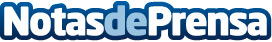 La presencia empresarial española en el Sudeste AsiáticoDatos de contacto:Nota de prensa publicada en: https://www.notasdeprensa.es/la-presencia-empresarial-espanola-en-el_1 Categorias: Internacional http://www.notasdeprensa.es